Start: 20.00 uurVerslag vorige vergadering (mei 2021) werd opgemaakt voor Lies Sprenghers. Zie bijlage. De vorige vergadering was digitaal. Een aantal leden geven aan moeite te hebben gehad met het kanaal, Skype. Mochten we terug digitaal moeten vergaderen dan zal dit gebeuren via Teams omdat dit het kanaal is dat wordt aangeraden door het lokaal bestuur. WerkingssubsidiesKalenderjaar 2019 wordt nogmaals hernomen voor de werkingssubsidies, aangezien het verenigingsleven in 2020 nog grotendeels plat lag door corona. Vorige keer werd ook al voor iedereen kalenderjaar 2019 genomen om een ongelijkheid tussen de verenigingen recht te trekken. Verenigingen hoeven dus niks in te dienen en ontvangen hetzelfde bedrag als vorige keer. De deadline voor de infrastructuursubsidies valt op 15/10. Aanvragen kunnen nog ingediend worden. Met vragen, hulp bij het invullen… kan je elke voormiddag terecht aan het vrijetijdsloket (vroegere OCMW-gebouw, Grote Baan 264, Hulshout) of op afspraak. Er is deze keer geen thema voor de infrastructuursubsidies. Vanaf 2022 worden de nieuw subsidiereglementen ingevoerd. De uitnodiging voor het infomoment op 27/10 werd verstuurd door de collega’s van het vrijetijdsloket. Een warme oproep om te komen. De leden vragen om de mail nogmaals door te sturen ter herinnering! Er wordt opgemerkt dat niet alle adviezen van de cultuurraad werden meegenomen in de definitieve reglementen. De raad heeft het gevoel dat er niet wordt geluisterd. De schepen weerlegt dit: adviezen worden wel degelijk meegenomen naar het schepencollege en de gemeenteraad maar worden niet altijd weerhouden. Er komen dan ook suggesties uit verschillende adviesraden, waar niet allemaal kan op ingegaan worden. We zullen het bestuur vragen naar een motivatie waarom bepaalde aanpassingen niet doorgevoerd werden. ContactgegevensIn afwezigheid van een nieuwe medewerker voor cultuur, kunnen verenigingen altijd terecht bij Jan Kindermans of An Van der Borght. Zij zijn te bereiken via cultuur@hulshout.be of via het algemeen nummer 015 22 40 11. Het onthaal schakelt dan door naar de locatie waar An of Jan zich bevinden (bibliotheek of vrijetijdsdienst). Voor algemene zaken (iets afgeven, ophalen banners, aanvraag coronamateriaal, info over coronamaatregelen,…) kunnen verenigingen altijd terecht op het vrijetijdsloket. Dat bevindt zich op de 1e verdieping van het vroegere OCMW-gebouw, en daar kan iedereen dagelijks terecht van 9.00 tot 12.00 uur, zonder afspraak. Om langs te komen op een ander moment, wordt er wel best een afspraak gemaakt. Het vrijetijdsloket is bereikbaar via 015 22 40 11 (optie 4: vrije tijd en BKO). Verschillende verenigingen merken op dat ze sinds het vertrek van Lies Sprenghers niet meer wisten waar ze terecht konden, of dat ze van het kastje naar de muur werden gestuurd. Er gingen onderweg zaken verloren (bv. subsidieaanvragen, aanvragen voor de elektronische infoborden,…) door de verhuis van de vrijetijdsdiensten en de personeelswissels. Ze verwijten het bestuur ook te weinig interesse te tonen in de verenigingen tijdens corona. Ze hadden op z’n minst verwacht dat de verenigingen eens zouden worden opgebeld om te vragen naar hun situatie. Bovendien verwachten zij dat er vaker mensen van het bestuur aanwezig zijn op hun activiteiten. De schepen koppelt terug dat zij allemaal erg hun best doen om langs te komen bij elke vereniging, maar dat er op het grondgebied heel veel georganiseerd wordt door alle sectoren (jeugd, sport, cultuur, middenstand). Het MOTH merkt op dat zij door de gemeentelijke diensten slecht geïnformeerd zijn over de werken aan de vrachtwagenparking. De informatie die ze mondeling ter plekke ontvingen van de aannemer is tegenstrijdig met wat ze eerder doorkregen van de technische dienst. De werken hebben invloed op de toegankelijkheid van hun terrein / parkeermogelijkheden voor de leden. Ook hebben zij bedenkingen bij de locatie van de tent voor het Oktoberfest. Deze zou anders ingeplant zijn dan voorzien. De schepen zal de opmerkingen voorleggen aan de betrokken diensten, want dit zijn geen dossiers van de cultuurdienst.Gemeentescan Hulshout: cultuurVia Ronny Broeckx (MOTH) werd de gemeentescan op de agenda geplaatst. De aanwezigen krijgen een beknopte samenvatting op papier. Het hele dossier kan geraadpleegd worden via https://gemeente-stadmonitor.vlaanderen.be. De resultaten van de gemeentescan komen uit een bevraging die in september 2020 bij 400.000 Vlamingen (17-85 jaar) in de bus viel. Hiermee werd gepeild naar tevredenheid, participatie en het gedrag van burgers, over heel uiteenlopende thema’s: van samenleving en mobiliteit tot wonen en klimaat, en dus ook cultuur (vrije tijd). In 2020 werd de gemeentemonitor voor de 2e keer georganiseerd. Voor Hulshout werden 930 inwoners aangeschreven, waarvan 327 mensen de bevraging invulden. Uiteraard moeten we zo’n bevraging met een korreltje zout nemen. Algemeen is er een onder- of oververtegenwoordiging van bepaalde groepen bv. vrouwen hebben vaker de lijst ingevuld dan mannen, de leeftijdsgroep van 55 tot 75 jaar heeft de lijst vaker ingevuld dan de leeftijdsgroep -45 jaar, Belgen hebben vaker deelgenomen dan niet-Belgen,… Uit de samenvatting van Hulshout (luik vrije tijd) komt naar voor dat inwoners best tevreden zijn over de sportvoorzieningen en het sportaanbod en minder over de cultuurvoorzieningen en het cultuuraanbod. Dit moet in de context geplaatst worden: door de afwezigheid van een cultuurcentrum of gemeenschapscentrum met programmatie daalt de score, ook de afwezgheid van een bioscoop doet de score dalen,… Wat opvalt is dat ook winkels mee opgenomen worden in het luik vrije tijd, net als uitgaansgelegenheden (horeca). De raad begrijpt dat de resultaten in een breder kader moeten bekeken worden, maar stipt toch aan dat sport altijd al meer middelen heeft gekregen dan cultuur en dat zich dat nu ook weer uit in deze resultaten. De schepen geeft aan dat er sinds de vorige legislatuur beduidend meer middelen worden ingezet voor cultuur (renovatie GC Ijzermael, subsidies voor verenigingen,…) maar dat de aanwezigheid van sporthal, zwembad, wielerpiste,… niet genegeerd kan worden. Deze faciliteiten zijn er en dienen bijgevolg onderhouden te worden. De verenigingen geven ook aan dat zij inwijkelingen / nieuwe inwoners moeilijk kunnen bereiken. Dat betekent misschien ook dat deze niet op de hoogte zijn van alles wat de verenigingen te bieden hebben en dit dus ook niet aangeven wanneer zij de bevraging zouden invullen. VariaUitgaven noodfondsEr waren 3 aanvragen voor middelen uit het noodfonds: GC Ijzermael	3.742,72 euroParochiezaal Hulshout	3.838,34 euroChiro Hulshout	2.418,94 euroMet de overige middelen werden materialen aangekocht: Uitleenmateriaal (pijlen, banners, alcozuilen)Hygiënepakketten voor de verenigingenEr werden ook middelen ingezet voor extra subsidies. In 2022 wordt er nog bij elke aanvraag tot projectsubsidies 250 euro extra toegevoegd. Fanfare Westmeerbeek vraagt om de subsidies na te kijken, want zij zouden geen toelage ontvangen hebben vorige keer. Aanvragen VT-pasCollega Jan Kindermans vroeg om de verenigingen nog eens attent te maken op de VT-pas. Kosten die de verenigingen derven door deelnemers met een VT-pas, kunnen teruggevorderd worden. Aanvragen mogen binnengebracht worden via het vrijetijdsloket. Formulieren kan je vinden op https://www.hulshout.be/nl/aanmelden-als-vereniging-voor-de-vrijetijdspas < procedure < aanvraagformulier subsidies. Op het infomoment van 27/10 zal hier nog een toelichting over gegeven worden. Vraag Landelijke GildeEddy Laeremans (Landelijke Gilde Westmeerbeek) vraagt de andere verenigingen welke ideeën zij hebben om het verenigingsleven terug op te krikken na corona. Kunnen er op de cultuurraad ‘good practices’ gedeeld worden om mekaar te inspireren? De meeste verenigingen geven aan dat zij het moeilijk hebben om terug op te starten. Zelfs het bestuur heeft vaak nog weinig zin om er opnieuw in te vliegen. Bij een aantal verenigingen is het bestuur is aan verjonging / vernieuwing toe, maar worden er geen nieuwe bestuursleden gevonden bv. Femma Hulshout, Okra Hulshout, Ferm Houtvenne,… Ook de koren hebben moeite om terug gestart te geraken. Anderen geven aan dat de activiteiten die toch kunnen doorgaan veel succes kennen bv. busuitstap Samana, activiteiten Ferm Hulshout,… MOTH heeft zelfs leden gewonnen tijdens corona omdat veel mensen terug tijd vonden om aan modelbouw te doen. Activiteiten die er binnenkort aankomen (op moment van vergadering): concert fanfare Houtvennemosseldag fanfare HulshoutVerenigingen vragen om de deadlines voor de gemeentebladen nog eens door te sturen, samen met het verslag. An zal deze doorsturen zodra de deadlines voor 2022 gekend zijn. De eerstvolgende deadline kan ook altijd geraadpleegd worden vooraan in het gemeenteblad. Artikels, promomateriaal,… mag altijd gestuurd worden aan communicatie@hulshout.be. Einde: 22.15 uurVolgende vergadering: nog af te spreken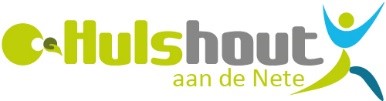 Prof.Dr.Vital Celenplein 2
2235 Hulshout
Tel: 015 24 26 77 -  Fax: 015 24 27 77
www.hulshout.be
sport@hulshout.beVERSLAGCultuurraadCultuurraadDatum vergadering30 september 202130 september 2021Modelbouwteam Hulshout,  Ronny BroeckxKF De Vredegalm, Philip De BieKF Eendracht maakt macht, Willy MonsecourKF Vereenigde Vrienden, Albert SerneelsKWB Houtvenne, Leon Van OpstalKWB Hulshout, Walter ThijsWMB Landelijke Gilde, Eddy LaeremansSt. Adriaanskoor, René WoutersDavidsfonds, Hildegarde Raeymaekers Vzw De Kinder vriendjes, Erna GillisBorn2act, Davy LeersKWB Hulshout, Walter ThijsFemma Hulshout, Marina FeyaertsGezinsbond Houtvenne, An Van Der BorghtHeemkring Wadja, Leon DaemsFerm Houtvenne, Maria LaeremansFerm Hulshout, Viviane VanthielenSamana Hulshout, Yolande Van MeerbeeckSamana Hulshout, Maria Van den EyndeSamana Houtvenne, Brigitte LuytenSchepen van cultuur Elien BergmansModelbouwteam Hulshout,  Ronny BroeckxKF De Vredegalm, Philip De BieKF Eendracht maakt macht, Willy MonsecourKF Vereenigde Vrienden, Albert SerneelsKWB Houtvenne, Leon Van OpstalKWB Hulshout, Walter ThijsWMB Landelijke Gilde, Eddy LaeremansSt. Adriaanskoor, René WoutersDavidsfonds, Hildegarde Raeymaekers Vzw De Kinder vriendjes, Erna GillisBorn2act, Davy LeersKWB Hulshout, Walter ThijsFemma Hulshout, Marina FeyaertsGezinsbond Houtvenne, An Van Der BorghtHeemkring Wadja, Leon DaemsFerm Houtvenne, Maria LaeremansFerm Hulshout, Viviane VanthielenSamana Hulshout, Yolande Van MeerbeeckSamana Hulshout, Maria Van den EyndeSamana Houtvenne, Brigitte LuytenSchepen van cultuur Elien BergmansAfwezig/verontschuldigdOkra Hulshout, George KorthoudtGezinsbond Hulshout, Bart Wouters Toneel De Hulst, Frans BruyndonckxRode Kruis vzw, Hennie van HofwegenSint Ceciliakoor, Walter Tops  Mattheuskoor, Paula Van BaelDe Stekkebijters, Luc Duts Samana Westmeerbeek, Marleen VermunichtOkra Westmeerbeek, Gilbert AnthoneOkra Hulshout, George KorthoudtGezinsbond Hulshout, Bart Wouters Toneel De Hulst, Frans BruyndonckxRode Kruis vzw, Hennie van HofwegenSint Ceciliakoor, Walter Tops  Mattheuskoor, Paula Van BaelDe Stekkebijters, Luc Duts Samana Westmeerbeek, Marleen VermunichtOkra Westmeerbeek, Gilbert AnthoneVerslaggeverAn van der BorghtAn van der Borght